Appendix A2 Survey Instrument – Web VersionOMB No.: xxxx-xxxx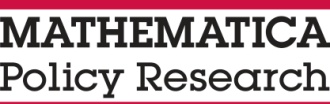 Expiration Date: xx/xx/20xxYouthBuild
Follow Up Survey November, 2012CONTENTSSection	Page		INTRODUCTION/SCREENER	1	A.	Household information	2	b.	EDUCATIONAL ATTAINMENT	6	C.	Service receipt	9	D.	YouthBuild Program Experiences	17	E.	EMPLOYMENT and earnings	25	F.	Criminal Justice Involvement and Delinquency	32	G.	Social and emotional development	36	H.	Identity development	38	I.	Health and well-being	42	J.	Address and Contact Information Update	46INTRODUCTIONThe YouthBuild Evaluation is a study paid for by the U.S. Department of Labor (DOL) and the Corporation for National and Community Service (CNCS). The goal of the study is to learn how YouthBuild helps youth and young adults get a General Educational Development (GED) certificate or high school diploma, gain employment skills and find work or prepare for post-secondary training or education. This study will provide us with important information that will help create better programs for young people.The U.S. Department of Labor has funded three organizations, MDRC, Mathematica Policy Research, and Social Policy Research Associates, to work with YouthBuild programs to run the study. As part of the study, we are asking you to complete a short survey. The survey covers several topics, including education, planning for the future, employment, earnings, involvement with the criminal justice system, and social and emotional development.Individual responses will not be matched with specific individuals. Responses to this data collection will be used only for the purposes of the study. The reports prepared from this survey will summarize findings across all study participants and individual forms will not be available to anyone outside the study team, except as required by law.The survey should take around 40 minutes to complete. To thank you, we will send you a card worth [FILL $25 OR $40]. The card can be used anywhere that a credit or debit card can be used.If you have any questions, please contact Shawn Marsh at Mathematica Policy Research at 1-877-894-4589 or YouthBuild@mathematica-mpr.com.A. Household InformationA1.	The first questions are about your housing situation. 		Where do you live now? If you stay in more than one place, where do you stay most often? Select one only	Your parent’s home	1	Another person’s home	2	Your own place whether you rent or own	3	A group home or halfway house	4	A long-term homeless shelter	5	An emergency housing shelter including a domestic violence shelter	6	An incarceration facility	7	Homeless and living on the street	8	GO TO A3	Some other arrangement	9Specify 		 (STRING 200)NO RESPONSE	MA2.	Have you been homeless and living on the street or in a shelter at any time since [RA DATE]?	Yes	1		No	0	NO RESPONSE	M	A3.	What is your marital status?Select one only	Married	1		Divorced	2		Separated	3		Widowed	4		Never married	5		NO RESPONSE	M	A4.	[Does your spouse currently live / Do you have a partner who currently lives] with you?	Yes	1		No	0	NO RESPONSE	M	A5.	Including yourself, how many people currently live with you? Include everyone who usually lives there, even if they are away from home right now.		 People currently living with you (RANGE 0-99)NO RESPONSE	MA6.	Do you have any children under 18 years of age? Please include your own or adopted children, foster, or stepchildren and any other children you are responsible for.	Yes	1		No	0	GO TO B1NO RESPONSE	M	GO TO B1A7.	How many children do you have?		 Children (RANGE 00-99)NO RESPONSE	MA8a.	Does this child live with you?	Yes	1	GO TO A9	No	0	GO TO A9NO RESPONSE	M	GO TO A9A8b.	How many of your children live with you?		 Children living with you (RANGE 0-99)NO RESPONSE	MA9.	IF A7 = 1:	Was this child born after [RA DATE]?	IF A7 GT 1:	Of these children, were any born after [RA DATE]?	Yes	1		No	0NO RESPONSE	M	A10.	Thinking just about the biological [child / children] who [does / do] not live with you, please indicate which of the following activities you have done in the past week.Select all that apply	Read with your [child/children]	1		Played with your [child/children], not including sports	2		Did arts and crafts with your [child/children]	3		Played sports with your [child/children]	4		Talked with or listened to your [child/children]	5		Attended your [child/children]’s events	6		Helped your [child/children] with homework	7	Picked up or dropped your [child/children] off	8NO RESPONSE	M	A11.	Do you have any legal agreements or child support orders that require you to provide financial support for a child?	Yes	1		No	0	GO TO SECTION BNO RESPONSE	M	GO TO SECTION BA12.	Did you make this payment last month?	Yes	1		No	0NO RESPONSE	MB. Educational AttainmentThe next questions ask about your experiences in school and your future education plans.B1.	Did you drop out of high school before graduating?	Yes	1	GO TO B2	No	0	GO TO B3NO RESPONSE	M	GO TO B3B2.	What was the highest grade that you finished in high school before you dropped out?Select one only	8th grade or less	1		9th grade/freshman in high school	2		10th grade/sophomore in high school	3		11th grade/junior in high school	4		NO RESPONSE	M	B3.	Do you have a high school diploma, a GED (also known as a General Educational Development), a Certificate of Completion, or do you have none of these?Select one only	High school diploma	1	GO TO B4	GED	2	GO TO B4	Certificate of Completion	3	GO TO B4	None of these	4	GO TO B5a	NO RESPONSE	M	GO TO B5aB4.	In what month and year did you obtain your [GED/high school diploma/Certificate of Completion]?PROGRAMMER:	INSERT DROPDOWN FOR MONTH (SPELL OUT MONTHS) AND YEAR	Month	Year (1-12) (2011 - 2015)NO RESPONSE	MB5a.	[Since leaving high school, when/When] was the last time you attended or enrolled in classes? Please include GED preparation classes, Certificate of Completion programs, and college courses.Select one only	I’m currently enrolled	1	Less than a year ago	2	1-2 years ago	3	3-4 years ago	4	I haven’t taken courses since leaving high school	5	GO TO B7	NO RESPONSE	M 	GO TO B5cB5b.	Where [are/were] you [currently] enrolled in or attending those classes?Select all that apply	Regular high school	1		Charter school	2		Special high school for persons with disabilities	3		GED preparation class or Certificate of Completion program	4		Vocational, technical, business or trade school	5		2-year college or community college	6		4-year college or university	7NO RESPONSE	M	B5c. 	Have you completed any degrees?	Yes	1	No	0	GO TO BOX B6.1NO RESPONSE	M	GO TO BOX B6.1B6.	Which degrees have you completed?Select all that apply	Vocational, technical, business or trade school	1		2-year college or community college	2		4-year college or university	3		Graduate school	4		Other degree (SPECIFY)	5Specify 		 (STRING 200)NO RESPONSE	MB7.	How likely is it that you will attend college?Select one only	Very likely	1	Somewhat likely	2	Somewhat unlikely	3	Very unlikely	4	NO RESPONSE	MC. Service ReceiptC0.	In earlier questions, we asked you about your experiences in school and your future education plans. The next questions are about different kinds of services you may have received. [Please do not include services received through YouthBuild.]C1.	Since [RA DATE], have you participated in any of the following education related services?C2.	Since [RA DATE], about how long you have spent participating in the following education related services? You can answer in days, weeks, or months.	About how long have you spent… (Your best estimate is fine.)PROGRAMMER:	INSERT DROPDOWNPROGRAMMER:	RANGE IS 00 – 99PROGRAMMER: USE THESE DROPDOWN OPTIONS:	Days	1	Weeks	2	Months	3C3.	You said you received the following education related [service / services]: [FILL FIRST SELECTED ITEM][FILL SECOND SELECTED ITEM][CONTINUE FILLING]	Where did you receive [this service most often/most of these services]?Select one only	Community based organization	1	School	2	Former or current employer	3	[[YB BROGRAM] or another/A] YouthBuild program	4	Somewhere else	5NO RESPONSE	MC4.	Have you received any help enrolling or participating in any of the following education related services? [Please do not include services received through YouthBuild.]C5.	Since [RA DATE], have you participated in any of the following training or job related services? [Please do not include services received through YouthBuild.]C6.	Since [RA DATE], about how long you have spent participating in the following training or job related services? You can answer in days, weeks, or months.	About how long have you spent… (Your best estimate is fine.)PROGRAMMER:	INSERT DROPDOWNPROGRAMMER:	RANGE IS 00 – 99PROGRAMMER: USE THESE DROPDOWN OPTIONS:	Days	1	Weeks	2	Months	3C7.	You said you received the following training or job related [service / services]: [FILL FIRST SELECTED ITEM][FILL SECOND SELECTED ITEM][CONTINUE FILLING]	Where did you receive [this service most often/most of these services]?Select one only	Community based organization	1	School	2	Former or current employer	3	[[YB PROGRAM] or another/A] YouthBuild program	4	Somewhere else	5NO RESPONSE	MC8.	Since [RA DATE], have you participated in any of the following personal development services?	C9.	Since [RA DATE], about how long you have spent participating in the following personal development services? You can answer in days, weeks, or months.	About how long have you spent… (Your best estimate is fine.)PROGRAMMER:	INSERT DROPDOWNPROGRAMMER:	RANGE IS 00 – 99C10.	You said you participated in the following personal development [service / services]:[FILL FIRST SELECTED ITEM][FILL SECOND SELECTED ITEM][CONTINUE FILLING]	Where did you receive [this service most often/most of these services]?Select one only	Community based organization	1	School	2	Former or current employer	3	[[YB Program] or another/A] YouthBuild program	4	Somewhere else	4NO RESPONSE	MD. YouthBuild (YB) Program ExperiencesThe next questions are about your experiences with [YB PROGRAM/YouthBuild].D1.	Since [RA DATE], did you receive any services from or participate in any [YB PROGRAM / YouthBuild] activities?	Yes	1	No	0	NO RESPONSE	M	D1a.	Did you receive these services at [YB PROGRAM]?	Yes	1	GO TO D3	No	0NO RESPONSE	M	D1b.	What is the name, city and state of the YouthBuild program you attended?YouthBuild Program Name	 (STRING 200)City	 (STRING 200)State/Territory	(INSERT DROPDOWN)NO RESPONSE	M	D2.	Why did you not participate in [YB PROGRAM / YouthBuild]?Select all that apply	You had no transportation	1		You were incarcerated	2		It was at a bad time of the day	3		You got a job	4		You moved	5	You were pregnant or had child care problems	6	You had health problems or an injury	7	A family member became ill	8	You had pressure for your family	9	You did not like the program	10	You did not like or get along with the program staff	11	You did not like or get along with other participants	12	You were expelled or asked to leave	13	The program closed	14	Some other reason	15Specify 		 (STRING 200)D3.	Which of the following best describes your current status at [YB PROGRAM] / YouthBuild]?Select one only	Currently enrolled in [YB PROGRAM / YouthBuild] and have not yet graduated or completed the program	1	Graduated from or completed the [YB PROGRAM / YouthBuild] program	2	No longer enrolled in [YB PROGRAM / YouthBuild] and did not graduate or complete the program	3NO RESPONSE	MD4.	In what month and year did you [graduate or complete / stop going to] [YB PROGRAM / YouthBuild]?	Your best estimate is fine.PROGRAMMER:	INSERT DROPDOWN FOR MONTH (SPELL OUT MONTHS)	Month	Year		20	 (1-12) (2011 - 2015)NO RESPONSE	MD5.	Why did you stop going to [YB PROGRAM /YouthBuild]?Select all that apply	You had no transportation	1		You were incarcerated	2		It was at a bad time of the day	3		You got a job	4		You moved	5	You were pregnant or had child care problems	6	You had health problems or an injury	7	A family member became ill	8	You had pressure for your family	9	You did not like the program	10	You did not like or get along with the program staff	11	You did not like or get along with other participants	12	You were expelled or asked to leave	13	The program closed	14	Some other reason	15Specify 		 (STRING 200)D6.	How many months [have you gone to / did it take you to graduate or complete / did you go to] [YB PROGRAM / YouthBuild]? Please do not include any time spent in Mental Toughness Orientation or MTO, or in any orientation activities prior to starting your YouthBuild program. 		 	Months	 (RANGE 00-99)NO RESPONSE	MD7.	[Do/Did] you receive a stipend or any money from [YB PROGRAM / YouthBuild] for working in a construction site, attending classes, or other program activities?	Yes	1	No	0	NO RESPONSE	M	D8.	Please indicate how much contact you’ve had with staff from [YB PROGRAM / YouthBuild] since graduation.Select one only	A lot	1	Some	2	A little	3	None	4NO RESPONSE	MD9.	How would you rate the quality of [YB PROGRAM / YouthBuild] with regards to the following?D10.	How would you rate the quality of [YB PROGRAM / YouthBuild] staff with regards to the following?D11.	Do you have at least one person on [YB PROGRAM / YouthBuild] staff who really cares about you and to whom you can go to talk about personal things?	Yes	1	No	0	NO RESPONSE	M	E. Employment and EarningsE1.	The next questions are about your paid work experience since [RA DATE]. Please include any part-time or full-time jobs as well as self-employment or your own business. Please don’t include any unpaid jobs.	Are you currently working at a job for pay?	Yes	1	No	0	GO TO E2NO RESPONSE	M	GO TO E2E1a.	How many paid jobs do you currently have?		Number of Paid Jobs (RANGE 00-99)NO RESPONSE	ME2.	Have you been looking for work during the past four weeks?	Yes	1		No	0	GO TO E4NO RESPONSE	M	GO TO E4E3.	Below is a list of things that some people do to look for work. Please indicate whether or not you did any of these things during the last four weeks.Select one per rowE4.	Have you worked at any jobs for pay that have lasted two weeks or longer since [RA DATE]?	Yes	1	No	0	GO TO E20NO RESPONSE	M	GO TO E20E5.	[Where are you currently working? / At which of your jobs do you work the most hours? / Where have you worked most recently since [RA DATE]?] Please enter the name of the company or employer.Only enter the name of one job below. We will ask you about other jobs later.Name of company/employer		(STRING 255) (JOB #1)NO RESPONSE	ME5a.	□ Check here if you don’t know the name of the employer	1			E5b.	We will ask you a few questions about [your current job / your job where you work the most hours / your most recent job since [RA DATE]]. Please enter a word or name that can be used to help you refer to this job in the upcoming questions.Only enter the name of one job below. [If you work the same number of hours at more than one job, please pick one of your jobs to enter below]. We will ask you about other jobs later.		(STRING 255) (JOB #1)NO RESPONSE	M	E6.	Have you worked at another job for pay since [RA DATE]? This includes any self-employment, current jobs and jobs you no longer work at.	Yes	1	No	0	END LOOP; GO TO BOX E8.2NO RESPONSE	M	END LOOP, GO TO BOX E8.2E7.	What is the name of the company or employer? Only enter the name of one job below. We will ask you about other jobs later.Name of company/employer		(STRING 255) (JOBS 2 – 5)NO RESPONSE	M	E7a.	□ Check here if you don’t know the name of the employer	1			E8.	We will ask you a few questions about this job. Please enter a word or name that can be used to help you refer to this job in the upcoming questions.		(STRING 255) (JOBS 2 – 5)NO RESPONSE	M	E9.	When did you start working at [JOB NAME]? 	Your best estimate is fine. PROGRAMMER:	INSERT DROPDOWN FOR MONTH (SPELL OUT MONTHS)	Month	Year		20	 (1-12) (2009 - 2015)NO RESPONSE	ME10.	When did you stop working at [JOB NAME]? Check the box below if you are still working at this job.	Your best estimate is fine. PROGRAMMER:	INSERT DROPDOWN FOR MONTH (SPELL OUT MONTHS)	Month	Year		20	 (1-12) (2011 - 2015)NO RESPONSE	ME10a.	□ Check here if you are still working at this job	1			E11.	Are you self-employed there?	Yes	1	No	0NO RESPONSE	ME12.	[Is this / Was that] job through a temporary employment agency?	Yes	1	No	0NO RESPONSE	ME13.	How many hours per week, including regular overtime hours [do / did] you usually work on [this/that] job?	Your best estimate is fine.		 Hours per week (RANGE 0-999)NO RESPONSE	M	E13a.	□ Check here if the number of hours varies.	 1			E13b.	Which best describes how many hours per week you [work / worked] on this job?	 Select one only	Less than 10 hours per week	1		Between 10 and 14 hours per week	2		Between 15 and 19 hours per week	3		Between 20 and 24 hours per week	4		Between 25 and 29 hours per week	5		Between 30 and 34 hours per week	6		Between 35 and 39 hours per week	7		40 or more hours per week	8	NO RESPONSE	M	E14.	How many days per week [do / did] you work on [this / that] job?	If you [work / worked] less than one day per week, please enter one (1).		 Days per week (RANGE 1-7)NO RESPONSE	ME15.	What kind of company is [JOB NAME]? What do [they / you] make, do, or sell?		(STRING 255)NO RESPONSE	ME16.	Please briefly describe what you [do / did] at [JOB NAME]? What [are / were] your most important duties?		(STRING 255)NO RESPONSE	ME17.	How did you find this job?Select all that applyYou were referred or helped by:	YouthBuild	1		State employment agency or state job service	2		Private employment agency	3		Friends, relatives, or colleagues	4		A union	5You searched for a job by looking at:	Want ads, newspaper ads, or the local paper	6		 The Internet	7You heard about it from:	A former employer	2		School	9		A job fair	2		You found this job some other way	99Specify 		 (STRING 255)NO RESPONSE	M	E18.	How much [are / were] you making [at / when you left] [JOB NAME]? Please include tips, commissions, bonuses, and regular overtime.Amount	Pay Period(RANGE 0-999,999)AMOUNT NO RESPONSE	MUNIT NO RESPONSE	ME18a.	□ Check here if you have not yet been paid.	 1			PROGRAMMER: USE THESE OPTIONS	Per hour	1	Per week	2	Once every two weeks	3	Twice a month	4	Per month or monthly	5	Per year	6	Per day	7	Per job	8	Some other pay period	9E18b.	Which of the following ranges best describes your annual pay at [JOB NAME]?	Your best estimate is fine.	 Select one only	Less than $5,000	1		$5,000 or more, but less than $10,000	2		$10,000 or more, but less than $20,000	3		$20,000 or more, but less than $30,000	4		$30,000 or more, but less than $40,000	5		$40,000 or more, but less than $50,000	6		$50,000 or more	7	NO RESPONSE	M	E18c.	Is that amount before or after taxes?	Before taxes	1	After taxes	0	Don’t know	dNO RESPONSE	ME19.	[Are / Were] any of the following benefits available to you at [JOB NAME]?E20.	The next questions are about income support you or someone in your household may have received. Please indicate if you or anyone in your household received any of the following in the past 12 months.E21.	For each type of income support you mentioned, please indicate whether you, someone else, or both you and someone else in your household received the income support.F. Criminal Justice Involvement and DelinquencyF1.	These next questions are about experiences you may have had with the police or courts. All of your answers will be kept private to the fullest extent of the law.	Since [RA DATE], have you been arrested or taken into custody for a crime or illegal offense? Please include probation or parole violations, but do not include minor motor vehicle violations.	Yes	1	No	0	GO TO F4NO RESPONSE	M	GO TO F4F2.	Since [RA DATE], how many times have you been arrested or taken into custody for a crime or illegal offense?		 Number of arrests (RANGE 0-99)NO RESPONSE	MF3.	Since [RA DATE], have you been charged with any of the offenses listed below?F4.	Since [RA DATE] have you been convicted or found delinquent of or pled guilty to a crime or illegal offense? Please do not include minor motor vehicle violations.	Yes	1	GO TO F5	No	0	SKIP TO G1NO RESPONSE	M	SKIP TO G1F5.	Since [RA DATE] how many times have you been convicted or found delinquent of or pled guilty to a crime or illegal offense?		 Times (RANGE 0-99)NO RESPONSE	MF6.	Since [RA DATE], have you been convicted or found delinquent of or pled guilty to any of the offenses listed below?The next questions are about any sentences you may have received since [RA DATE].F7.	Since [RA DATE], have you been sentenced to spend time in a group home, reform school, juvenile or adult prison, jail, or other correctional facility? Please include instances when you did not actually serve the time.	Yes	1		No	0	GO TO F10NO RESPONSE	M	GO TO F10F8.	Since [RA DATE], how many separate times were you sentenced to spend time in a group home, reform school, juvenile or adult prison, jail, or other correctional facility?			Number of times sentenced (RANGE 0-99)NO RESPONSE	MF9.	Since [RA DATE], how much time in total have you spent in a group home, reform school, juvenile or adult prison, jail, or other correctional facility? You may answer in days, weeks, months or years.Amount	Unit(RANGE 0-99)	PROGRAMMER: USE THESE UNIT OPTIONS	Days	1	Weeks	2	Months	3	Years	4AMOUNT NO RESPONSE	MUNIT NO RESPONSE	M□ Check here if you were sentenced, but did not spend time in a group home, reform school, juvenile or adult prison, jail, or other correctional facilityF10.	The next set of questions is about other sentences you may have received. Since [RA DATE], have you been sentenced to any of the following:F11.	How long were you put on probation or parole? You may answer in days, weeks, months or years.Amount	Unit (RANGE 0-99)	PROGRAMMER: USE THESE UNIT OPTIONS	Days	1	Weeks	2	Months	3	Years	4AMOUNT NO RESPONSE	MUNIT NO RESPONSE	MF12.	Are you still on probation or parole?	Yes	1		No	0	NO RESPONSE	MG. Social and Emotional DevelopmentG1.	The next questions ask about how you feel about yourself and the people in your life. 	Below is a list of statements dealing with your general feelings about yourself. Please indicate if you strongly agree, agree, disagree, or strongly disagree.G2.	Generally speaking, would you say most people can be trusted or that you can’t be too careful in life?Select one only	Most people can be trusted	1	Can’t be too careful	2	Other, depends	3	NO RESPONSE	MG3.	Do you agree or disagree with the following statements about your current relationships with family and friends?H. Identity DevelopmentH1.	The next questions are about how you make decisions and solve problems.	Please read the following statements and rate how strongly you agree or disagree with each one.H2.	This next question is about what you do when you need to make a decision or solve a problem.	Would you rather get $80 tomorrow, or get $100 three months from now?Select one only	$80 tomorrow	1	$100 three months from now	2	NO RESPONSE	MH3.	The next questions ask you some questions about volunteer or community service work.	Since [RA DATE], have you ever performed volunteer or community service work, not including court ordered service?	Yes	1	No	0NO RESPONSE	MIf h3=1H3a.	Since [RA DATE], about often have you volunteered? You can answer with the numbers of times per week, month or yearPROGRAMMER:	INSERT DROPDOWNPROGRAMMER:	RANGE IS 00 – 99H4.	Are you registered to vote in the U.S.?	Yes	1	No	0	NO RESPONSE	MH5.	Since [RA DATE] have you:H6.	The next questions are about things you do in a typical day. First, how many hours do you usually sleep?	LESS THAN THREE HOURS	1	3 TO 5 HOURS	2	6 TO 8 HOURS	3	9 TO 11 HOURS	4	MORE THAN 11 HOURS	5DON’T KNOW	dREFUSED	rH7.	Thinking about a typical day, how many hours do you usually spend:H8.	Taking everything all together, how would you say things are these days – would you say that you are very happy, pretty happy or not too happy?Select one only	Very happy	1	Pretty happy	2	Not too happy	3	NO RESPONSE	MI. Health and Well-BeingI1.	The next questions about your general health.	In general, would you say your health is:Select one only	Excellent	1	Very good	2	Good	3	Fair	4	Poor	5	NO RESPONSE	MI2.	Since [RA DATE], have you had…I3.	What age do you think you will live to? 				Years Old	 (RANGE 0-999)NO RESPONSE	MI4.	Over the last 2 weeks, how often have you been bothered by any of the following problems?I5.	How difficult have these problems made it for you to do your work, take care of things at home, or get along with other people?Select one only	Not difficult at all	1	Somewhat difficult	2	Very difficult	3	Extremely difficult	4	NO RESPONSE	MI6.	The next few questions are about gang activity in your neighborhood. Remember, all of your responses will be kept private to the fullest extent of the law.	Have you ever belonged to a gang?	Yes	1	No	0NO RESPONSE	MI7.	In the past 12 months, have you been involved in gang fights [even if you aren’t in a gang]?	Yes	1	No	0NO RESPONSE	MI8.	The next few questions are about drug and alcohol use. Remember, all of your responses  will be kept private to the fullest extent of the law.	In a typical week, how many times do you have five or more drinks in a row? (A “drink” is a glass of wine, a bottle of beer, a shot glass of liquor, or a mixed drink.)Select one only	Never	1	Less than once	2	Once	3	Twice	4	Three to five times	5	Every day or almost every day	6	NO RESPONSE	MI9.	Since [RA DATE], have you used or tried any of the following drugs?I10.	Since [RA DATE], how often has your [drinking / drug use / drinking or drug use] interfered with your responsibilities either at work or school, or something else?Select one only	Never	1	1 time	2	More than 1 time	3	NO RESPONSE	MI11.	During the past 30 days, how many times did you drive a car or other vehicle when you had been [drinking alcohol / doing drugs / drinking alcohol or doing drugs]?Select one only	0 times	1	1 time	2	2 to 3 times	3	4 to 5 times	4	6 or more times	5	NO RESPONSE	MJ. Address and Contact Information UpdateJ1.	The next questions are about how to contact you. We will be sending your payment in the next week two weeks and need to make sure we have your correct address.	What is your street address?	Please only enter your street address here. We will ask for your PO BOX or mailing address later.Street Address 1	 (STRING 200)Street Address 2 or Apt	 (STRING 200)City	 (STRING 200)State/Territory	(INSERT DROPDOWN)Zip	 (STRING 10)J1a.	Is your mailing address the same as your street address?	Yes	1	SKIP TO J2	No	0	NO RESPONSE	M	SKIP TO J2J1b.	What is your mailing address?Address 1 or PO BOX	 (STRING 200)Address 2 or Apt	 (STRING 200)City	 (STRING 200)State/Territory	(INSERT DROPDOWN)Zip	 (STRING 10)J2.	What is your cell phone number?	NO RESPONSE	M	J2a.	□ Check here if you don’t have a cell phone	1J3a.	Does your cell phone plan have unlimited minutes?	Yes	1		No	0	NO RESPONSE	MJ3b.	Does your cell phone plan have unlimited texting?	Yes	1		No	0	NO RESPONSE	M	J3c.	May we send you text messages?	Yes	1		No	0	NO RESPONSE	M	J4.	What is your home phone number?	NO RESPONSE	M	J4a.	□ Check here if you don’t have a home phone	1J5.	Whose name is that number listed under?First name	 (STRING 20)Middle name	 (STRING 20)Last name	 (STRING 20)NO RESPONSE	M	J5a.	□ Check here if you don’t know	1J6.	What is another phone number where you can be reached?	NO RESPONSE	M	J6a.	□ Check here if you don’t have another phone number	1J7.	Whose name is that number listed under?First name	 (STRING 20)Middle name	 (STRING 20)Last name	 (STRING 20)NO RESPONSE	M	J8a.	Are you planning on moving in the next 12 months?	Yes	1		No	0	GO TO J9NO RESPONSE	M	GO TO J9J8b.	Where will you be moving to?	Please complete as much as you know at this time even if it is just the city and state.Street Address 1	 (STRING 200)Street Address 2	 (STRING 200)City	 (STRING 200)State/Territory	(INSERT DROPDOWN)Zip	 (STRING 10)NO RESPONSE	M	J9.	What is the best E-mail address to reach you at?E-Mail	 (STRING 50)NO RESPONSE	MJ9a.	□ Check here if you don’t have an e-mail address	1J10.	If you have another Email address, what is it?E-Mail	 (STRING 50)NO RESPONSE	MJ10a.	□ Check here if you don’t have another e-mail address	1J11.	Do you have a Facebook account?	Yes	1		No	0	GO TO BOX J11a.1NO RESPONSE	M	GO TO BOX J11a.1J11a.	What name do you use on Facebook?	 (STRING 100)NO RESPONSE	MJ12.	Do you have a MySpace account?	Yes	1		No	0	GO TO BOX J12a.1NO RESPONSE	M	GO TO BOX J12a.1J12a.	What name do you use on MySpace?	 (STRING 100)NO RESPONSE	MJ13.	Do you have a Twitter account?	Yes	1		No	0	GO TO J14NO RESPONSE	M	GO TO J14J13a.	What user name or handle do you use on Twitter?	 (STRING 100)NO RESPONSE	MJ14.	Do you have a social networking account other than Facebook, MySpace or Twitter?	Yes	1		No	0	GO TO J15NO RESPONSE	M	GO TO J15J14a.	What other social networking provider do you use?		Name of social network	 (STRING 100)NO RESPONSE	MJ14b.	What name do you use on this social networking account?	 (STRING 100)NO RESPONSE	MJ15.	FIRST PERSON:	As part of the study, we will contact you again in a year and half. In case you move, we would like the name, address, telephone number and e-mail of up to three relatives or close friends who would know where you are.  We will only contact them if we have trouble getting in touch with you directly.	What is the name of the first person who will know where you are?	SECOND AND THIRD PERSON:	What is the name of another relative or close friend who will know how to contact you a year and a half from now?First name	 (STRING 20)Middle name	 (STRING 20)Last name	 (STRING 20)NO RESPONSE	M	GO TO J19J15a.	□ Check here if there is no one [else] will know how to contact you	1	GO TO J19J16.	What is this person’s relationship to you [(FILL NAME)]?	Mother	1		Father	2		Sister or Brother	3		Friend	4		Grandparent	5		Aunt or Uncle	6		Other	7NO RESPONSE	MJ17.	What is this person’s telephone number [(FILL NAME)]?NO RESPONSE	M	J17a.	□ Check here if you can’t find the number.	1J18.	What is this person’s address [(FILL NAME)]?	Please complete as much of the address as you can.Street Address 1	 (STRING 200)Street Address 2	 (STRING 200)City	 (STRING 200)State/Territory	(INSERT DROPDOWN)Zip	 (STRING 10)NO RESPONSE	M	J19.	The last questions are about the best ways to reach you for future surveys. Did you receive any of the following announcements or notifications about this survey?J20.	How would you like to be contacted in the future about upcoming surveys?Select all that apply	Letter in the mail	1		E-Mail	2	Text message	3		Cell phone	4		Home phone	5		Facebook message	6		Some other way	7Specify 		 (STRING 200)NO RESPONSE	MJ21.	Have you ever visited the YouthBuild Research Project Facebook page?	www.facebook.com/YouthBuildResearchProject	Yes	1		No	0	NO RESPONSE	M	END.	You will be receiving a gift card within the next few weeks to thank you for completing the survey!	To stay informed about the study and upcoming surveys, please like us on Facebook by visiting our page:	https://www.facebook.com/youthbuildresearchproject	Thank you for your participation in the YouthBuild Research Project!Persons are not required to respond to this collection of information unless this survey displays a currently valid OMB control number (OMB xxxx-xxxx, expires xx/xx/xxxx). Responding to this questionnaire, which seeks to help the U.S. Department of Labor understand how YouthBuild programs are serving disadvantaged youth, is voluntary. Public reporting burden for this collection of information is estimated to average 40 minutes per response, including the time for reviewing instructions, searching existing data sources, gathering and maintaining the data needed, and completing and reviewing the collection of information. Send comments regarding this burden estimate to Eileen Pederson, U.S. Department of Labor, Employment and Training Administration, Office of Policy Development and Evaluation, Room N-5641, 200 Constitution Avenue, NW, Washington, DC  20210.AllPersons are not required to respond to this collection of information unless this survey displays a currently valid OMB control number (OMB xxxx-xxxx, expires xx/xx/xxxx). Responding to this questionnaire, which seeks to help the U.S. Department of Labor understand how YouthBuild programs are serving disadvantaged youth, is voluntary. Public reporting burden for this collection of information is estimated to average 40 minutes per response, including the time for reviewing instructions, searching existing data sources, gathering and maintaining the data needed, and completing and reviewing the collection of information. Send comments regarding this burden estimate to Eileen Pederson, U.S. Department of Labor, Employment and Training Administration, Office of Policy Development and Evaluation, Room N-5641, 200 Constitution Avenue, NW, Washington, DC  20210.AllSPECIFY TEXT: Please specify where you live nowIF A1 NE 8 (not currently homeless)ALLPROGRAMMER SKIP BOX A3.1IF A1 = 1 – 6, 9, M (LIVING IN HOUSE, OTHER, OR EMPTY) CONTINUE;ELSE, SKIP TO A6.A1 = 1 – 6, 9, MDoes your spouse currently live IF A3 = 1;ELSE Do you have a partner who currently livesA1 = 1 – 6, 9, MSOFT CHECK: IF A5 = 0; Your response to this question should be at least one (1). Please update your answer below.To continue to the next question without changing your response, click the continue button.allSOFT CHECK: IF A6=M; Your response to this question is important. Please provide a response and continue.To continue to the next question without providing a response, click the continue button.A6 = 1SOFT CHECK: IF A7 = 0, 15 – 99; You said that you have [FILL A7] children. Please check that this is correct and either keep your answer or change your answer below.To keep your answer without making changes, click the continue button. PROGRAMMER SKIP BOX A7.1iF A7 = 0 or M (NO BIOLOGICAL CHILDREN OR MISSING), SKIP TO B1;IF A7 = 1 (ONE BIOLOGICAL CHILD), CONTINUE TO A8a;IF A7 GT 1 (MULTIPLE BIOLOGICAL CHILDREN), SKIP TO A8b.A7 = 1SOFT CHECK: IF A8a = M; Your response to this question is important. Please provide a response and continue.To continue to the next question without providing a response, click the continue button.A7 GT 1SOFT CHECK: IF A8b = M; Your response to this question is important. Please provide a response and continue.To continue to the next question without providing a response, click the continue button.SOFT CHECK: IF A8b GT A7; You mentioned in a previous question that you have [FILL A7] children. The number of children living with you have should not be greater than the number of children you have. Click here to go back and change your answer about the number of children you have. You may also change your answer below.To continue to the next question without making changes, click the continue button. A7 GT 0 (has CHILDREN)PROGRAMMER SKIP BOX A9.1IF A7 = 1 AND A8a = 0 (ONLY CHILD IS NOT LIVING IN HOME), CONTINUE TO A10;IF A7 = 1 AND A8a = 1 (ONLY CHILD IS LIVING AT HOME), GO TO A11;IF A7 = 1 AND A8a = M, GO TO A11;iF A7 Gt 1 AND (A7 – A8b GT 0) (NOT ALL CHILDREN living in home), CONTINUE to a10;if A7 Gt1 AND (A7 – A8b LE 0) (ALL children living in home), go to a11;IF A7 = GT 1 AND A8b = M, GO TO A11.if (a7 = 1 AND  A7a = 0) OR (A7 Gt 1 AND (A7 – A8b GT 0))IF A7 = 1 AND A8a = 0, FILL: child, doesif a7 GT 1 AND (A7 – A8b Gt 1), fill: children, doIF A7 GT1 AND (A7 – A8B = 1), FILL; child, doesif a7 gt 0a11 = 1ALLB1 = 1ALLSOFT CHECK: IF B3 = M; Your response to this question is important. Please provide a response and continue.To continue to the next question without providing a response, click the continue button.IF B3 NE 4, Mhigh school diploma If b3 = 1; GED If B3 = 2; Certificate of Completion IF B3 = 3ALLSince leaving high school, when;When if b1 = 0, mSOFT CHECK: IF B5a = M; Your response to this question is important. Please provide a response and continue.To continue to the next question without providing a response, click the continue button.B5a ne 5, mare, currently If B5a = 1; were IF B5a = 2 – 4SOFT CHECK: IF B5b = M; Your response to this question is important. Please provide a response and continue.To continue to the next question without providing a response, click the continue button.B5a NE 5b5c = 1DISPLAY RESPONSE OPTION 4 (Graduate school) FOR 48 MONTH FOLLOW-UP ONLYSPECIFY TEXT: Please specify the other degree you completed:PROGRAMMER SKIP BOX B6.1IF B6 = 2, 3, 4 (COMPLETED COLLEGE), SKIP TO C1;IF (B5b = 5, 6, 7) (TAKEN COLLEGE CLASSES) SKIP TO C1;IF B5a = 5 or ((b5b ne 5, 6, 7) AND (B6 NE 2, 3, 4)) CONTINUE TO B7.B5a = 5 or ((b5b ne 5, 6, 7) AND (B6 NE 2, 3, 4))ALLallYESNOa.	GED preparation1 0 Academic tutoring not including GED preparation1 0 c. 	Courses to prepare for a high school diploma1 0 d.	Standardized achievement test preparation for state or local tests1 0 e.	College preparation activities such as college awareness or college guidance activities, college preparation or transition programs, or preparing for college entrance examinations or college applications1 0 f.	Help finding financial aid1 0 g.	Another education related service1 0 SPECIFY TEXT: Please specify the other education related service you participated in:SOFT CHECK: IF ANY ROWS ARE EMPTY; You may have missed a question or two on this page. Please review your answers below and provide the missing responses.To continue to the next question, click the continue button.PROGRAMMER BOX C1.1.IF NO ITEMS ARE SELECTED AT C1, SKIP C4;IF AT LEAST ONE ITEM IS SELECTED At C1, CONTINUE TO C2.at least one at C1FILL response options (a-F) from C1FILL RESPONSE G FROM C1g_specify;IF C1g_specify IS EMPTY, FILL Another education related serviceNumberDays, Weeks or Monthsa.	In GED preparationb.	In academic tutoring not including GED preparationc. 	In courses to prepare for a high school diplomad.	In standardized achievement test preparation for state or local testse.	In college preparation activities such as college awareness or college guidance activities, college preparation or transition programs, or preparing for college entrance examinations or college applicationsf.	Getting help finding financial aidg.	[Fill from D1g_specify / In the other  education related service you mentioned]SOFT CHECK: IF C2a-g = 0; Please provide a number between 1 and 99. To continue without changing your answer, click the continue button.SOFT CHECK: IF NUM GT 0 AND UNIT = M; Please select days, weeks or months.To continue to the next question without changing your answer, click the continue button.at least one at C1C1a = 1, FILL: GED preparation; C1b = 1, FILL: Academic tutoring; C1c = 1, FILL: High school courses; C1d = 1, FILL: Standardized achievement tests preparation; C1e = 1, FILL: College preparation activities; C1f = 1, FILL: Help finding financial aidC1g = 1, FILL: FROM C1g_specify; IF C1g_specify IS EMPTY, FILL: In another education related serviceservice IF THE NUMBER OF ITEMS SELECTED AT C1= 1;services IF THE NUMBER OF ITEMS SELECTED AT C1 GT 1this service most often IF THE NUMBER OF ITEMS SELECTED AT C1 = 1;most of these services IF THE NUMBER OF ITEMS SELECTED AT C1 GT 1[YB PROGRAM] or another IF RAOutcome = 1 (TREATMENT)A IF RAOutcome = 2 (CONTROL)allYESNOa.	A high school diploma program1 0 b.	English as a Second Language (ESL) training1 0 c.	Courses for college credit1 0 d.	Another type of education activity or academic service1 0 SPECIFY TEXT: Please specify the other education related service you participated in:SOFT CHECK: IF ANY ROWS ARE EMPTY; You may have missed a question or two on this page. Please review your answers below and provide the missing responses.To continue to the next question, click the continue button.allYESNOa.	A job skills training program1 0 b.	On-the-job training1 0 c.	Career counseling1 0 d.	A job certification program1 0 e.	Job search assistance. Please include help filling out an application, writing a resume, or going for an interview1 0 f.	Help applying to a vocational training program, including help with an application or interview1 0 g.	Another training or job job related service1 0 SPECIFY TEXT: Please specify the other training or job related service you participated in:SOFT CHECK: IF ANY ROWS ARE EMPTY; You may have missed a question or two on this page. Please review your answers below and provide the missing responses.To continue to the next question, click the continue button.at least 1 at C5FILL response options (a-F) from C5FILL RESPONSE G FROM C5g_specify;IF C5g_specify IS EMPTY, FILL In the other training or job related service you mentionedNumberDays, Weeks or Monthsa.	In a job skills  training programb.	In on-the-job trainingc.	In career counselingd.	In a job certification programe.	Receiving job search assistance. Please include help filling out an application, writing a resume, or going for an interviewf.	Receiving help applying to a vocational training program, including help with an application or interviewg.	[FILL D5g_specify / In the other training or job related service you mentioned]SOFT CHECK: IF C6a-g = 0; Please provide a number between 1 and 99. To continue without changing your answer, click the continue button.SOFT CHECK: IF NUM GT 0 AND UNIT = M; Please select days, weeks or months.To continue to the next question without changing your answer, click the continue button.at least 1 at C5C5a = 1, FILL: A job skills training program; C5b = 1, FILL: On-the-job trainingC5c = 1, FILL: Career counseling; C5d = 1, FILL: A job certification program; C5e = 1, FILL: Job search assistance; C5f = 1, FILL: Help applying to a vocational training programC5g = 1, FILL: FROM C5g_specify; IF C5g_specify IS EMPTY, FILL: Another training or job related serviceservice IF THE NUMBER OF ITEMS SELECTED AT C5= 1;services IF THE NUMBER OF ITEMS SELECTED AT C5 GT 1this service most often IF THE NUMBER OF ITEMS SELECTED AT C5 = 1;most of these services IF THE NUMBER OF ITEMS SELECTED AT C5 GT 1[YB PROGRAm] or another IF RAOutcome = 1 (TREATMENT);A IF RAOutcome = 2 (CONTROL)allYESNOa.	Getting help or advice from a mentor1 0 b.	Life skills training such as parenting skills classes, learning how to balance a checkbook, etc.1 0 c.	Communication or public-speaking training1 0 d.	Leadership development training1 0 e.	Health services1 0 f.	Mental health services1 0 g.	Working with a case manager1 0 SOFT CHECK: IF ANY ROWS ARE EMPTY; You may have missed a question or two on this page. Please review your answers below and provide the missing responses.To continue to the next question, click the continue button.PROGRAMMER BOX C8.1.IF NO ITEMS ARE SELECTED AT C8, SKIP TO SECTION D;IF AT LEAST ONE ITEM IS SELECTED At C8, CONTINUE TO C9.at least one at C8FILL response options (a-g) from C8NumberDays, Weeks or Monthsa.	Getting help or advice from a mentorb.	In life skills training such as parenting skills classes, learning how to balance a checkbook, etc.c.	In communication or public-speaking trainingd.	In leadership development traininge.	Using health servicesf.	Using mental health servicesg.	Working with a case managerSOFT CHECK: IF C9a-g = 0; Please provide a number between 1 and 99. To continue without changing your answer, click the continue button.SOFT CHECK: IF NUM GT 0 AND UNIT = M; Please select days, weeks or months.To continue to the next question without changing your answer, click the continue button.at least one at C8C8a = 1, FILL: Mentoring; C8b = 1, FILL: Life skills training; C8c = 1, FILL: Communication or public-speaking training; C8d = 1, FILL: Leadership development training; C8e = 1, FILL: Health services; C8f = 1, FILL: Mental health services; C8g = 1, FILL: Working with a case managerservice IF THE NUMBER OF ITEMS SELECTED AT C8= 1;services IF THE NUMBER OF ITEMS SELECTED AT C8 GT 1this service most often IF THE NUMBER OF ITEMS SELECTED AT C8= 1;most of these services IF THE NUMBER OF ITEMS SELECTED AT C8 GT 1allYB PROGRAm FROM GranteeName IF RAOutcome = 1 (TREATMENT);YouthBuild IF RAOutcome = 2 (CONTROL)SOFT CHECK: IF D1 = M; Your response to this question is important. Please provide a response and continue.To continue to the next question without providing a response, click the continue button.SOFT CHECK: IF D1 = 0 and (C3 = 4 OR C7 = 4 OR C10 = 4 (GOT SERVICES FROM YB)): )); I just want to make sure I recorded your answer correctly. You said you have not received any YouthBuild services or participated in any YouthBuild activities. In a previous question, you mentioned that you had received services from YouthBuild.Just to confirm, since [RA DATE], did you receive any services from or participate in any [YB PROGRAM / YouthBuild] activities?PROGRAMMER SKIP BOX D1.1IF TREATMENT AND D1 = 1, SKIP TO D3;IF TREATMENT AND D1 = M, SKIP TO SECTION E;IF TREATMENT AND D1 = 0, SKIP TO D2.IF CONTROL AND D1 = 1, CONTINUE TO D1a;IF CONTROL AND D1 = 0, M, SKIP TO SECTION E.CONTROL AND D1 = 1YB PROGRAm FROM GranteeNameD1a = 0, MPROGRAMMER SKIP BOX D1b.1ALL RESPONSES TO D1b, SKIP TO D3.TREATMENT AND D1 = 0SPECIFY TEXT: Please specify the reason why you did not participate:PROGRAMMER SKIP BOX D2.1ALL RESPONSES TO C2 GO TO SECTION E.PROGRAMMER FILL BOX.FOR THE REST OF SECTION C, PLEASE USE THE FOLLOWING FILL LOGIC FOR THE PROGRAM NAME [YB PROGRAM / YouthBuild]:IF TREATMENT, FILL YB PROGRAM FROM GranteeName;IF CONTROL AND D1a = 1, FILL YB PROGRAM FROM GranteeName;IF CONTROL AND D1a = 0, M, FILL YouthBuildD1 = 1 (rECEIVED YB SERVICES)SOFT CHECK: IF D3 = M; Your response to this question is important. Please provide a response and continue.To continue to the next question without providing a response, click the continue button.PROGRAMMER SKIP BOX D3.1IF D3 = 1, M, SKIP TO D6;IF D3 = 2 – 3, CONTINUE TO D4.IF D3 = 2, 3graduate or complete IF D3 = 2 (GRADUATED)stop going to IF D3 = 3HARD CHECK: IF D4 YEAR GT CURRENT YEAR; The year you provided is in the future. Please correct the date below.SOFT CHECK: IF C4 YEAR IS BEFORE RA_YEAR; You said you [graduated or completed / stopped going to] the program in [FILL D4 YEAR]. Please check that this is correct and either keep your answer or change your answer below.To keep your answer without making changes, click the continue button.SOFT CHECK: IF D4 = M; Your response to this question is important. Please provide a response and continue.To continue to the next question without providing a response, click the continue button.PROGRAMMER SKIP BOX D4.1IF D3 = 2 SKIP TO D6;IF D3 = 3, CONTINUE TO D5.IF D3 = 3SPECIFY TEXT: Please specify the other reason you stopped going:PROGRAMMER SKIP BOX D5.1ALL RESPONSES TO D5 CONTINUE TO D6.D1 = 1 (rECEIVED YB SERVICES)have you gone to IF D3 = 1, M;did it take you to graduate or complete IF D3 = 2;did you go to IF D3 = 3.SOFT CHECK: IF D6 = M; Your response to this question is important. Please provide a response and continue.To continue to the next question without providing a response, click the continue button.D1 = 1 (rECEIVED YB SERVICES)Do IF D3 = 1, M;Did IF D3 = 2 – 4PROGRAMMER BOX D7.1.D18 and D19 WILL BE ASKED IN LATER SURVEYS.NOT IN THIS VERSIOND1 = 1 (rECEIVED YB SERVICES)VERY GOODGOODOKAYPOORDOES NOT APPLY TO MEa.	Construction or other job training1 2 3 4 5 b.	Counseling1 2 3 4 5 c.	Leadership training1 2 3 4 5 d.	Classroom instruction1 2 3 4 5 e.	Helping you find a job1 2 3 4 5 f.	Helping you get into college1 2 3 4 5 g.	Your overall YouthBuild experience1 2 3 4 5 D1 = 1 (rECEIVED YB SERVICES)C and D only asked if D3 = 2, 3, 4 (GRADUATED OR NO LONGER IN YB) VERY GOODGOODOKAYPOORa.	Helping you solve problems1 2 3 4 b.	Understanding your needs1 2 3 4 (IF D3 = 2, 3, 4)c.	Their attempts to keep in contact with you after completing [YB PROGRAM]1 2 3 4 (IF D3 = 2, 3, 4)d.	Help after leaving [YB PROGRAM / YouthBuild]1 2 3 4 e.  Helping you learn, either academically, vocationally or personally1 2 3 4 D1 = 1 (rECEIVED YB SERVICES)allSOFT CHECK: IF E1 = M; Your response to this question is important. Please provide a response and continue.To continue to the next question without making changes, click the continue button.E1 = 1SOFT CHECK: IF E1a = M; Your response to this question is important. Please provide a response and continue.To continue to the next question without making changes, click the continue button.SOFT CHECK: IF E1a = 10 – 99; You reported that you currently have [FILL E1a] paid jobs. Please check that this is correct and either keep your answer or change your answer below.To keep your answer without making changes, click the continue button.SOFT CHECK: IF E1a = 0; You mentioned in a previous question that you are currently working. You just mentioned that you have 0 jobs. Click here to go back and change your answer about currently working. You may also change your answer below.To continue to the next question without making changes, click the continue buttonPROGRAMMER BOX E1a.1IF E1 = 1 AND E1a GT 0, SKIP TO E5;IF E1 = 1 AND E1a = M (AFTER SOFT CHECK), SKIP TO E5;IF E1 = 1 AND E1a = 0 (AFTER SOFT CHECK), CONTINUE TO E2.IF E1 = 0, M, CONTINUE TO E2. IF (E1 = 0, M) Or (E1 = 1 AND E1a = 0)E2 = 1 (LOOKING FOR WORK)IF C1 = 1, FILL Response option a (Contact YouthBuild staff)YesNoNo(IF C1 = 1)a.	Contact YouthBuild staff(IF C1 = 1)a.	Contact YouthBuild staff1 0 0 b.	Contact your state’s One Stop office, workforce development office, or unemployment officeb.	Contact your state’s One Stop office, workforce development office, or unemployment office1 0 0 c.	Ask friends or relativesc.	Ask friends or relatives1 0 0 d.	Look through job advertisements in a newspaper or on the internetd.	Look through job advertisements in a newspaper or on the internet1 0 0 e.	Send out resumese.	Send out resumes1 0 0 f.	Fill out applicationsf.	Fill out applications1 0 0 g.	Contact any employers in person, by mail, or by phoneg.	Contact any employers in person, by mail, or by phone1 0 0 h.	Something elseh.	Something else1 0 0 SPECIFY TEXT: Please specify what other things you did to look for work in the last four weeks:SPECIFY TEXT: Please specify what other things you did to look for work in the last four weeks:SPECIFY TEXT: Please specify what other things you did to look for work in the last four weeks:PROGRAMMER BOX E3.1.AFTER E3, GO TO E4.IF (E1 = 0, M) Or (E1 = 1 AND E1a = 0)SOFT CHECK: IF E4 = M; Your response to this question is important. Please provide a response and continue.To continue to the next question without making changes, click the continue button.IF (E1 = 1 AND (E1a GT 0 OR E1a = M)) OR E4 = 1Where are you currently working? IF (E1 = 1 AND E1a = M) OR (E1 = 1 AND E1a = 1) (CURRENTLY WORKS);At which of your jobs do you work the most hours? IF E1a GT 1 (CURRENTLY WORKING AT MORE THAN ONE JOB);Where have you worked most recently since [RA Date]? IF E4 = 1 (NOT CURRENTLY WORKING, BUT HAD JOB)HARD CHECK: IF E5 HAS TEXT AND E5a = 1; You have entered the name of a company/employer and checked the box below. Please clear the text or uncheck the box.PROGRAMMER SKIP BOX E5a.1IF E5 = M AND E5a = 1 (DOESN’T KNOW NAME), CONTINUE TO E5b;IF E5 = M AND E5a = M (FIELD AND BOX EMPTY), CONTINUE TO E5b;ELSE (TEXT ENTERED AT E5), RECORD TEXT AS JOB #1 AND SKIP TO BOX E5b.2(E5 = M AND E5a = 1) OR (E5 = M AND E5a = M) your current job IF (E1 = 1 AND E1a = M) OR (E1 = 1 AND E1a = 1) (CURRENTLY WORKS);your job where you work the most hours / If you work the same number of hours at more than one job, please pick one of your jobs to enter below. IF E1a GT 1 (CURRENTLY WORKING AT MORE THAN ONE JOB);your most recent job since [RA DATE] IF E4 = 1 (NOT CURRENTLY WORKING, BUT HAD JOB)PROGRAMMER SKIP BOX E5b.1IF E5b = M (NO NAME GIVEN), SKIP TO E20;ELSE (TEXT ENTERED), RECORD TEXT AS JOB #1 AND CONTINUE.PROGRAMMER LOOP BOX E5b.2BEGIN LOOP TO COLLECT JOBS #2 – #5.ASK E6 – E8; LOOP ENDS IF E6 = 0, M OR AFTER JOB #5.E5 OR E5b HAS A RECORDED JOB (TEXT ENTERED)E6 = 1HARD CHECK: IF E7 HAS TEXT AND E7a = 1; You have entered the name of a company/employer and checked the box below. Please clear the text or uncheck the box.PROGRAMMER SKIP BOX E7.1IF E7 = M AND E7a = 1 (DOESN’T KNOW NAME), CONTINUE ;IF E7 = M AND E7a = M (FIELD AND BOX EMPTY), CONTINUE;ELSE (TEXT ENTERED AT E7), RECORD TEXT AS JOB AND SKIP TO BOX E8.1(E7 = M AND E7a = 1) OR (E7 = M AND E7a = M) PROGRAMMER BOX E8.1IF E8 = M (NO NAME GIVEN), END LOOP AND GO TO BOX E8.2;ELSE, RETURN TO E6 TO ASK ABOUT ANOTHER JOB.END LOOP AT AFTER JOB 5.PROGRAMMER BOX E8.2BEGIN JOB LOOPASK E9 to E29 FOR JOB #1; THEN RETURN HERE AND REPEAT FOR JOBS #2 - # 5.ALL JOBSJOB NAME FOR JOB #1 FROM E5 OR E5b; JOBS #2 TO #5 FROM E7 OR E8HARD CHECK: IF E9 YEAR GT CURRENT YEAR; The year you provided is in the future. Please correct the date below.SOFT CHECK: IF E9 DATE IS BEFORE 2009; You said you started working at this job in [FILL JOB YEAR]. Please check that this is correct and either keep your answer or change your answer below.To keep your answer without making changes, click the continue button.PROGRAMMER BOX E9.1IF JOB #1 AND E1 = 1 AND (E1a GT 0 OR E1a = M) (CURRENTLY EMPLOYED), SKIP TO E11;IF JOB #1 AND (E1 = 1 ANd E1a = 0), CONTINUE TO E10;If JOB #1 AND (E1 = 0, M (NOT EMPLOYED, NO RESPONSE), CONTINUE TO E10.ASK E10 FOR JOBS #2 To #5.JOB #1 IF (E1 = 1 AND E1a = 0)  OR (E1 = 0, M (NOT CURRENTLY WORKING));ALL OF JOBS #2 - #5 GET THIS QUESTIONHARD CHECK: IF E10 YEAR GT CURRENT YEAR; The year you provided is in the future. Please correct the date below.SOFT CHECK: IF E10 DATE IS BEFORE RA_YEAR; You said you stopped working at this job in [FILL JOB YEAR]. Please check that this is correct and either keep your answer or change your answer below.To keep your answer without making changes, click the continue button.SOFT CHECK: IF E10 = M AND E10a = M (NOT CHECKED); Your response to this question is important. Please provide a response  and continue. If you stopped working at this job, check the box below. To keep your answer without making changes, click the continue button.HARD CHECK: IF E10 HAS DATE AND E10a = 1; You provided the date you stopped working at this job and checked the box indicating you are still working at this job. Please uncheck the box to continue.PROGRAMMER SKIP BOX E10.1IF JOB #1, CONTINUE TO E11;IF JOBS #2 TO #5, SKIP TO E13.JOB #1 ONLYPROGRAMMER SKIP BOX E11.1IF JOB #1 AND E11 = 0 , M (NOT SELF-EMPLOYED OR NO RESPONSE), CONTINUE TO E12;ELSE SKIP TO E13a.JOB #1 ONLY AND E11 = 0, M (NOT SELF-EMPLOYED OR NO RESPONSE)Is this IF (E1 = 1 AND (E1a GT 0 OR E1a = M)) OR (E4 = 1 AND E10a = 1); ELSE Was thatall JOBSJOB #1 ONLY: do / this IF (E1 = 1 AND (E1a GT 0 OR E1a = M)) OR (E4 = 1 AND E10a = 1);ELSE, did / thatSOFT CHECK: IF E13 = M AND E13a = M; Your response to this question is important. Please provide a response and continue.To continue to the next question without making changes, click the continue button.SOFT CHECK: IF E13 = 0 OR E13 GT 80; You said you worked [FILL E13] hours per week, is that correct? Please check that this is correct and either keep your answer or change your answer to continue.To keep your answer without making changes, click the continue button.PROGRAMMER SKIP BOX E13a.1IF (E13 = 0, M) AND (E13a = 1, M), CONTINUE TO E13b;IF E13a GT 0 AND (E13a = 1, M), SKIP TO E14;(E13 = 0, M) ANd (E13a = 1, M) PROGRAMMER SKIP BOX E13.1IF JOB #1, CONTINUE TO E14;IF JOBS #2 TO #5, SKIP TO E18.JOB #1 onlyJOB #1 ONLY: do / this / work IF (E1 = 1 AND (E1a GT 0 OR E1a = M)) OR (E4 = 1 AND E10a = 1); ELSE, did / that / workedHARD CHECK: IF E14 = 0 OR E14 GT 7; Please provide a response between 1 and 7 continue.job #1 onlyyou IF E11 = 1 (SELF-EMPLOYED); ELSE theySOFT CHECK: IF E15 = M; Your response to this question is important. Please briefly describe what [they / you] make, do, or sell.To continue to the next question without making changes, click the continue button.job #1 onlyJOB #1 ONLY: do / are IF (E1 = 1 AND (E1a GT 0 OR E1a = M)) OR (E4 = 1 AND E10a = 1);ELSE, did / wereSOFT CHECK: IF E16 = M; Your response to this question is important. Please briefly describe your duties.To continue to the next question without making changes, click the continue button.PROGRAMMER SKIP BOX E16.1if job #1 and E11 = 0, m (SELF-EMPLOYED), continue TO E17;ELSE skip TO E18.job #1 and E11 = 0, M  (NOT SELF-EMPLOYED)DISPLAY option 1 only if treatment groupSPECIFY TEXT: Please specify what else you did to find this job:ALL JOBSJOB #1 ONLY: are / at IF (E1 = 1 AND (E1a GT 0 OR E1a = M)) OR (E4 = 1 AND E10a = 1);ELSE, were / when you leftJOBS #2 - #5: are / at IF E10a = 1; ELSE were / when you leftSOFT CHECK: IF AMOUNT = 0; If you have not been paid yet, check the box below.To continue to the next question without making changes, click the continue button.SOFT CHECK: IF AMOUNT = M AND UNIT = 1 – 8; Please provide the amount you [are / were] paid [FILL unit].To continue to the next question without making changes, click the continue button.SOFT CHECK: IF AMOUNT = 1 – 999,999 AND UNIT = M; Please choose a pay period.To continue to the next question without making changes, click the continue button.HARD CHECK: IF (AMOUNT GT 0 OR UNIT = 1 – 9) AND E18a = 1; You provided a number or pay period and checked the box indicating you have not yet been paid. Please uncheck the box to continue.PROGRAMMER SKIP BOX E18a.1.IF E18_AMOUNT = M OR E18_UNIT = M OR E18_UNIT = 8 – 9, CONTINUE TO E18b;IF E18a = 1 OR E18_AMOUNT = 0, SKIP TO BOX E18c.1;ELSE SKIP TO E18c.IF E18_AMOUNT = M OR E18_UNIT = M OR E18_UNIT = 8 – 9,IF (E18_AMOUNT GT 0 AND E18_UNIT = 1 – 7) OR E18b = 1 – 7 PROGRAMMER SKIP BOX E18c.1.IF JOB #1 AND E11 = 1 (SELF-EMPLOYED), SKIP TO BOX E19.1;IF JOB #1 and E11 = 0, M (NOT SELF-EMPLOYED, MISSING), CONTINUE TO E19;IF JOB #2 to JOB #5 SKIP TO box E19.1.JOB #1 ONLY AND E11 = 0, MAre IF (E1 = 1 AND (E1a GT 0 OR E1a = M)) OR (E4 = 1 AND E10a = 1);ELSE, WereYesNoa.	Health insurance1 0 b.	Paid vacation1 0 c.	Paid holiday1 0 d.	Paid sick leave1 0 e.	Retirement or pension benefits1 0 f.	Dental benefits, including any offered at a cost to you1 0 PROGRAMMER LOOP BOX E19.1RETURN TO E9 FOR NEXT JOB.IF NO OTHER JOB OR END OF LOOP, CONTINUE TO E20.allFILL state welfare nameYesNoNoI don’t knowI don’t knowa.	[FILL STATE WELFARE NAME], TANF or welfarea.	[FILL STATE WELFARE NAME], TANF or welfare1 0 0 d d b.	Unemployment insuranceb.	Unemployment insurance1 0 0 d d c.	 SNAP or Food Stampsc.	 SNAP or Food Stamps1 0 0 d d d.	WIC or the Special Supplemental Food Program for Women, Infants, and Childrend.	WIC or the Special Supplemental Food Program for Women, Infants, and Children1 0 0 d d e.	SSI or Social Security Retirement, Disability, or Survivor’s benefitse.	SSI or Social Security Retirement, Disability, or Survivor’s benefits1 0 0 d d f.	Payments for providing foster caref.	Payments for providing foster care1 0 0 d d g.	 Assistance with utilities such as gas, electricity, or waterg.	 Assistance with utilities such as gas, electricity, or water1 0 0 d d h.	Child supporth.	Child support1 0 0 d d i.	Money from family or friendsi.	Money from family or friends1 0 0 d d j.	Any other type of income support   (SPECIFY)j.	Any other type of income support   (SPECIFY)1 0 0 SPECIFY TEXT: Please specify the other type of income support you or someone in your household received in the past 12 months:SPECIFY TEXT: Please specify the other type of income support you or someone in your household received in the past 12 months:SPECIFY TEXT: Please specify the other type of income support you or someone in your household received in the past 12 months:PROGRAMMER BOX E20.1.IF ANY E20a-i = 1, CONTINUE TO E21;IF E20j = 1 AND E20j_specify NE M (HAS A RESPONSE), CONTINUE TO E21;IF NO ITEMS = 1, SKIP TO SECTION D;IF ONLY E20j = 1 AND E20j_specify = M, SKIP TO SECTION D.at least one AT E20a-i = 1 OR (E20j = 1 and E20j_specify NE M)FILL response options (a-I) from E20FILL RESPONSE J FROM E20j_specify;IF E20j_specify IS EMPTY, DO NOT INCLUDE RESPONSE OPTION FROM E20J.YouSomeone elseBoth you and someone elsea.	[FILL STATE WELFARE NAME], TANF or welfare1 2 3 b.	Unemployment insurance1 2 3 c.	SNAP or Food Stamps1 2 3 d.	WIC or the Special Supplemental Food Program for Women, Infants, and Children1 2 3 e.	SSI or Social Security Retirement, Disability, or Survivor’s benefits1 2 3 f.	Payments for providing foster care1 2 3 g.	Assistance with utilities such as gas, electricity, or water1 2 3 h.	Child support1 2 3 i.	Money from family or friends1 2 3 j.	[FILL FROM E20j]1 2 3 ALLF1 = 1 (ARRESTED)SOFT CHECK: IF F2 = 15-99; You said that you have been arrested or taken into custody for a crime or illegal offense [FILL F2] times. Is this correct? Please check that this is correct and either keep your answer or change your answer below.To keep your answer without making changes, click the continue button.SOFT CHECK: IF F1 = 1 AND F2 = 0; You mentioned in the previous question that you had been arrested. You just answered you were arrested 0 times. Click here to go back and change your answer about being arrested. You may also change your answer below.To continue to the next question without making changes, click the continue button.PROGRAMMER BOX F2.1IF F1 = 1 AND F2 GT 0, CONTINUE TO F3;IF F1 = 1 ANd F2 = M, CONTINUE TO F3;IF F1 = 1 AND F2 = 0 (AFTER SOFT check), SKIP TO F4.F1 = 1 (ARRESTED) aND (F2 GT 0 OR F2 = M)YesNoNoa.	A drug offense, such as possessing, selling, or manufacturing drugsa.	A drug offense, such as possessing, selling, or manufacturing drugs1 0 0 b.	Driving under the influence or driving while intoxicatedb.	Driving under the influence or driving while intoxicated1 0 0 c.	 Failure to pay child supportc.	 Failure to pay child support1 0 0 d.	A property offense, such as shoplifting, burglary, larceny, theft, auto theft, bad checks, fraud, forgery, arson, vandalism, or possession of stolen goodsd.	A property offense, such as shoplifting, burglary, larceny, theft, auto theft, bad checks, fraud, forgery, arson, vandalism, or possession of stolen goods1 0 0 e.	A violent offense, such as physical or sexual assault, rape, robbery, manslaughter, attempted murder, or murdere.	A violent offense, such as physical or sexual assault, rape, robbery, manslaughter, attempted murder, or murder1 0 0 f.	Some other offense not listedf.	Some other offense not listed1 0 0 SPECIFY TEXT: Please specify the other offense you were charged with:SPECIFY TEXT: Please specify the other offense you were charged with:SPECIFY TEXT: Please specify the other offense you were charged with:ALLf4 = 1 (convicted)SOFT CHECK: IF F5 = 15 - 99; You said that you have been convicted or found delinquent of or pled guilty to a crime or illegal offense [FILL F5] times. Is this correct? Please check that this is correct and either keep your answer or change your answer below.To keep your answer without making changes, click the continue button.SOFT CHECK: IF F4 = 1 AND F5 = 0; You mentioned in the previous question that you had been convicted or pled guilty. You just answered you were convicted, found delinquent or pled guilty 0 times. Click here to go back and change your answer about being convicted, found delinquent or having pled guilty. You may also change your answer below.To continue to the next question without making changes, click the continue button.PROGRAMMER BOX F5.1IF F4 = 1 AND F5 GT 0, CONTINUE TO F6;IF F4 = 1 ANd F5 = M, CONTINUE TO F6;IF F4 = 1 AND F5 = 0 (AFTER SOFT check), SKIP TO G1.f4 = 1 AND (F5 Gt 0 OR F5 = M)YesNoa.	A drug offense, such as possessing, selling, or manufacturing drugsa.	A drug offense, such as possessing, selling, or manufacturing drugs1 0 b.	Driving under the influence or driving while intoxicatedb.	Driving under the influence or driving while intoxicated1 0 c.	 Failure to pay child supportc.	 Failure to pay child support1 0 d.	A property offense, such as shoplifting, burglary, larceny, theft, auto theft, bad checks, fraud, forgery, arson, vandalism, or possession of stolen goodsd.	A property offense, such as shoplifting, burglary, larceny, theft, auto theft, bad checks, fraud, forgery, arson, vandalism, or possession of stolen goods1 0 e.	A violent offense, such as physical or sexual assault, rape, robbery, manslaughter, attempted murder, or murdere.	A violent offense, such as physical or sexual assault, rape, robbery, manslaughter, attempted murder, or murder1 0 f.	Some other offense not listed (SPECIFY)f.	Some other offense not listed (SPECIFY)1 0 SPECIFY TEXT: Please specify the other offense where you were convicted or plead guilty:SPECIFY TEXT: Please specify the other offense where you were convicted or plead guilty:SPECIFY TEXT: Please specify the other offense where you were convicted or plead guilty:SPECIFY TEXT: Please specify the other offense where you were convicted or plead guilty:f4 = 1 AND (F5 Gt 0 OR F5 = M)F7 = 1 (SENTENCED TO TIME)SOFT CHECK: IF F8 = 0, 15 - 99; You said that you have been sentenced [FILL F8] times. Is this correct? Please check that this is correct and either keep your answer or change your answer below.To keep your answer without making changes, click the continue button.F7 = 1 (SENTENCED TO TIME)SOFT CHECK: IF AMOUNT = 0; Please provide an amount greater than 0 or check the box belowTo continue to the next question without making changes, click the continue button.SOFT CHECK: IF AMOUNT = M AND UNIT = 1 – 4; Please provide an amount and continue.To continue to the next question without making changes, click the continue button.SOFT CHECK: IF AMOUNT = 1 – 99 AND UNIT = M; Please select days, weeks, months or years.To continue to the next question without making changes, click the continue button.f4 = 1 (CONVICTED) AND (F5 Gt 0 OR F5 = M)YesYesNoNoa.	Finesa.	Finesa.	Fines1 1 0 0 b.	Loss of driver’s licenseb.	Loss of driver’s licenseb.	Loss of driver’s license1 1 0 0 c.	Mandated community servicec.	Mandated community servicec.	Mandated community service1 1 0 0 d.	Probationd.	Probationd.	Probation1 1 0 0 e.	Parolee.	Parolee.	Parole1 1 0 0 f.	Some other sentence (SPECIFY)f.	Some other sentence (SPECIFY)f.	Some other sentence (SPECIFY)1 1 0 0 SPECIFY TEXT: Please specify the other sentence you received:SPECIFY TEXT: Please specify the other sentence you received:SPECIFY TEXT: Please specify the other sentence you received:SPECIFY TEXT: Please specify the other sentence you received:SPECIFY TEXT: Please specify the other sentence you received:PROGRAMMER SKIP BOX F10.1IF F10d or F10e = 1 (PROBATION OR PAROLE), CONTINUE.ELSE SKIP TO SECTION G.F10d or F10e = 1 (ON PROBATION OR PAROLE)SOFT CHECK: IF AMOUNT = 0; Please provide a response greater than 0 or check the box belowTo continue to the next question without making changes, click the continue button.SOFT CHECK: IF AMOUNT = M AND UNIT = 1 – 4; Please provide an amount and continue.To continue to the next question without making changes, click the continue button.SOFT CHECK: IF AMOUNT = 1 – 99 AND UNIT = M; Please select days, weeks, months or years.To continue to the next question without making changes, click the continue button.F10d or F10e = 1 (ON PROBATION OR PAROLE)ALLStrongly AgreeAgreeDisagreeStrongly Disagreea.	I feel that I’m a person of worth, at least on an equal plane with others1 2 3 4 b.	I feel that I have a number of good qualities1 2 3 4 c.	All in all, I am inclined to feel that I am a failure1 2 3 4 d.	I am able to do things as well as most other people1 2 3 4 e.	I feel I do not have much to be proud of1 2 3 4 f.	I take a positive attitude towards myself1 2 3 4 g.	On the whole, I am satisfied with myself1 2 3 4 h.	I wish I could have more respect for myself1 2 3 4 i.	I certainly feel useless at times1 2 3 4 j.	At times I think I am no good at all1 2 3 4 ALLALLStrongly AgreeAgreeDisagreeStrongly Disagreea.	There are people I know who will help me if I really need it1 2 3 4 b.	There is no one I feel comfortable talking about problems with1 2 3 4 c.	I am with a group of people who think the same way I do about things1 2 3 4 d.	If something went wrong, no one would help me1 2 3 4 e.	I have a trustworthy person to turn to if I have problems1 2 3 4 f.	There is no one who likes to do the things I do1 2 3 4 ALLStrongly AgreeAgreeDisagreeStrongly Disagreea.	Difficult problems make you very upset1 2 3 4 b.	When making decisions, you usually go with your “gut feeling” without thinking too much about the consequences of each alternative1 2 3 4 c.	When you have a problem to solve, one of the first things you do is get as many facts about the problem as possible1 2 3 4 d.	When you are attempting to find a solution to a problem, you usually try to think of as many different ways to approach the problem as possible1 2 3 4 e.	When making decisions, you generally use a systematic method for judging and comparing alternatives1 2 3 4 f.	After carrying out a solution to a problem, you usually try to analyze what went right and what went wrong1 2 3 4 ALLALLNumberDays, Weeks or MonthsALLALLDISPLAY OPTION a only if h7 ne 0YesNoa.	Voted in one or more elections1 0 b.	Taken on a leadership role by serving on a community council or board1 0 c.	 Gotten involved in a political effort or electoral campaign1 0 ALLALLNone or Almost NoneOneTwo or ThreeFour or FiveSix or Morea.	Watching TV or listening to music1 2 3 4 5 b.	Hanging out1 2 3 4 5 c.	Playing video or computer games or using the internet1 2 3 4 5 d.	Reading or studying1 2 3 4 5 e.	In school or training1 2 3 4 5 f.	Taking care of a child1 2 3 4 5 g.	Taking care of a family member, not including a child1 2 3 4 5 ALLALLALLYesNoa.	An annual checkup (general health or women’s health)1 0 b.	A dental exam1 0 c.	A flu shot1 0 ALLALLNot at allSeveral daysMore than half the daysNearly every daya.	Little interest or pleasure in doing things1 2 3 4 b.	Feeling down, depressed, or hopeless1 2 3 4 c.	Trouble falling or staying asleep, or sleeping too much1 2 3 4 d.	Feeling tired or having little energy1 2 3 4 e.	Poor appetite or overeating1 2 3 4 f.	Feeling bad about yourself – or that you are a failure and have let yourself or your family down1 2 3 4 g.	Trouble concentrating on things, such as reading the newspaper or watching television1 2 3 4 h.	Moving or speaking so slowly that other people could have noticed. Or the opposite – being so fidgety or restless that you have been moving around a lot more than usual1 2 3 4 i.	Thoughts that you would be better off dead, or of hurting yourself in some way1 2 3 4 ANY i4a – i = 2 – 4 (anything checked at I4)ALLALLfill if i6 = 0, m: even if you aren’t in a gangALLALLYesNoa.	Marijuana1 0 b.	Any kind of cocaine – including powder, freebase, or crack cocaine1 0 c.	Inhalants, such as glue or solvents1 0 d.	Pills without a doctor’s prescription1 0 e.	Any other type of illegal drug, such as LSD, PCP, ecstasy, mushrooms, speed, ice, or heroin1 0 PROGRAMMER SKIP BOX I9.1IF I8 = 2 – 5 OR ANY I9a-e = 1, CONTINUE.ELSE SKIP TO SECTION J.if i8 = 2 – 5 OR ANY i9a – e = 1drinking IF I8 = 2 – 5 AND ALL I9a-e = 0, M;drug use IF I8 = 1, M AND ANY I9a-e = 1;drinking or drug use IF I8 = 2 – 5 AND ANY I9a-e = 1if i8 = 2 – 5 OR ANY i9a – e = 1drinking alcohol IF I8 = 2 – 5 AND ALL I9a-e = 0, M;doing drugs IF I8 = 1, M AND ANY I19a-e = 1;drinking alcohol or doing drugs IF I8 = 2 – 5 AND ANY I9a-e = 1ALLSOFT CHECK: IF STREET ADDRESS 1 IS MISSING; Please enter your street address so we can send your payment. SOFT CHECK: IF CITY IS MISSING; Please enter your city.SOFT CHECK: IF STATE IS MISSING; Please select your state or territory.SOFT CHECK: IF ZIP IS MISSING; Please enter your zip code.ALLJ1a = 0SOFT CHECK: IF MAILING ADDRESS 1 IS MISSING; Please enter your mailing address so we can send your payment. SOFT CHECK: IF CITY IS MISSING; Please enter your city.SOFT CHECK: IF STATE IS MISSING; Please select your state or territory.SOFT CHECK: IF ZIP IS MISSING; Please enter your zip code.ALLSOFT CHECK: IF J2 HAS DATA ENTERED, BUT IS NOT 10 NUM DIGITS; The phone number should be 10 digits. Please correct the number below.PROGRAMMER BOX J2a.1IF COMPLETE CELL PHONE ENTERED (REGARDLESS OF J2a CHECK BOX), CONTINUE TO J3;IF J2 = M OR INCOMPLETE, SKIP TO J4.J2 HAS COMPLETE PHONE NUMBER ENTEREDJ2 HAS COMPLETE PHONE NUMBER ENTEREDJ2 HAS COMPLETE PHONE NUMBER ENTEREDALLSOFT CHECK: IF J4 HAS DATA ENTERED, BUT IS NOT 10 NUM DIGITS; The phone number should be 10 digits. Please correct the number below.PROGRAMMER BOX J4a.1IF COMPLETE HOME PHONE ENTERED (REGARDLESS OF J4a CHECK BOX), CONTINUE TO J5;IF J4 = M OR INCOMPLETE, SKIP TO J6.J4 HAS COMPLETE PHONE NUMBER ENTEREDALLSOFT CHECK: IF J6 HAS DATA ENTERED, BUT IS NOT 10 NUM DIGITS; The phone number should be 10 digits. Please correct the number below.PROGRAMMER BOX J6a.1IF COMPLETE HOME PHONE ENTERED (REGARDLESS OF J6a CHECK BOX), CONTINUE TO J7;IF J6 = M OR INCOMPLETE, SKIP TO J6.J6 HAS COMPLETE PHONE NUMBER ENTEREDALLJ8a = 1PROGRAMMER: THIS DOES NOT HAVE TO BE A COMPLETE ADDRESSallSOFT CHECK: IF E-MAIL DOES NOT HAVE A “@” OR “.”; Please enter a valid e-mail address. The e-mail should include an “@” sign and a period.PROGRAMMER BOX J9a.1IF A VALID E-MAIL IS ENTERED (REGARDLESS OF J9a CHECKBOX),CONTINUE TO J10; ELSE, SKIP TO BOX J10a.1.J9 IS HAS VALID E-MAIL ENTEREDSOFT CHECK: IF E-MAIL DOES NOT HAVE A “@” OR “.”; Please enter a valid e-mail address. The e-mail should include an “@” sign and a period.PROGRAMMER BOX J10a.1IF FACEBOOK = 1, CONTINUE TO J11;IF FACEBOOK = 0, SKIP TO BOX J11a.1.FACEBOOK = 1J11 = 1PROGRAMMER BOX J11a.1IF MYSPACE = 1, CONTINUE TO J12;IF MYSPACe = 0, SKIP TO BOX J12a.1.MYSPACE = 1J12 = 1PROGRAMMER BOX J12a.1IF TWITTER = 1, CONTINUE TO J13;IF TWITTER = 0, SKIP TO J14.TWITTER = 1J13 = 1ALLJ14 = 1J14 = 1PROGRAMMER LOOP BOX J15.BEGIN LOOPASK J15 to J18 THREE TIMES.LOOP ENDS EARLY WHEN J15 = M OR J15a = 1.ALLFOR J15a BOX: FILL else FOR SECOND AND THIRD LOOPJ15 = ANSWEREDJ15 = ANSWEREDSOFT CHECK: IF J17 HAS DATA ENTERED, BUT IS NOT 10 NUM DIGITS; The phone number should be 10 digits. Please correct the number below.J15 = ANSWEREDSOFT CHECK: IF STATE AND ZIP ARE MISSING; Please enter just the city and state if you can. To continue to the next question without changing your response, click the continue button.PROGRAMMER LOOP BOX J18.1.RETURN TO J15 AND ASK FOR ANOTHER CONTACT.END LOOP IF THIS IS THE THIRD LOOP.ALLYesNoa.	Letter in the mail1 0 b.	E-mail1 0 c.	Text message1 0 d.	Facebook message1 0 e.	Facebook announcement1 0 f.	Phone call1 0 g.	Something other notification 1 0 SPECIFY TEXT: How else were you notified about this survey?ALLSPECIFY TEXT: Please specify how you would like to be contacted…ALLALLPersons are not required to respond to this collection of information unless this survey displays a currently valid OMB control number (OMB xxxx-xxxx, expires xx/xx/xxxx). Responding to this questionnaire, which seeks to help the U.S. Department of Labor understand how YouthBuild programs are serving disadvantaged youth, is voluntary. Public reporting burden for this collection of information is estimated to average 40 minutes per response, including the time for reviewing instructions, searching existing data sources, gathering and maintaining the data needed, and completing and reviewing the collection of information. Send comments regarding this burden estimate to Eileen Pederson, U.S. Department of Labor, Employment and Training Administration, Office of Policy Development and Evaluation, Room N-5641, 200 Constitution Avenue, NW, Washington, DC  20210.